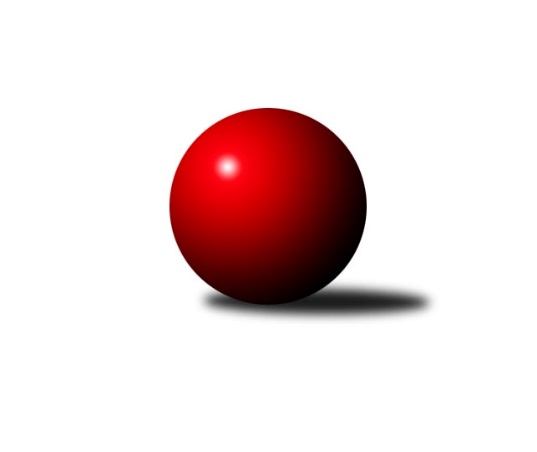 Č.7Ročník 2023/2024	20.5.2024 Meziokresní přebor ČB-ČK A 6-ti členné 2023/2024Statistika 7. kolaTabulka družstev:		družstvo	záp	výh	rem	proh	skore	sety	průměr	body	plné	dorážka	chyby	1.	TJ Sokol Soběnov C	7	6	1	0	39.0 : 17.0 	(54.0 : 30.0)	2438	13	1691	747	47.4	2.	KK Český Krumlov A	6	4	1	1	33.0 : 15.0 	(41.0 : 31.0)	2400	9	1682	718	51	3.	TJ Sokol Soběnov B	6	4	0	2	27.0 : 21.0 	(37.0 : 35.0)	2424	8	1729	695	63.8	4.	TJ Lokomotiva České Budějovice D	6	3	0	3	27.5 : 20.5 	(36.5 : 35.5)	2364	6	1659	705	55.7	5.	TJ Sokol Nové Hrady B	6	3	0	3	25.0 : 23.0 	(37.5 : 34.5)	2344	6	1668	676	70.3	6.	TJ Nová Ves C	6	3	0	3	24.0 : 24.0 	(33.0 : 39.0)	2324	6	1660	665	67.7	7.	TJ Sokol Nové Hrady C	6	3	0	3	23.0 : 25.0 	(36.5 : 35.5)	2367	6	1703	664	62.3	8.	TJ Dynamo České Budějovice B	5	2	0	3	20.0 : 20.0 	(27.5 : 32.5)	2222	4	1593	628	73.8	9.	Vltavan Loučovice B	5	2	0	3	12.0 : 28.0 	(24.0 : 36.0)	2366	4	1664	703	61.6	10.	Kuželky Borovany C	7	2	0	5	23.5 : 32.5 	(43.0 : 41.0)	2268	4	1632	635	63.7	11.	TJ Spartak Trhové Sviny B	6	0	0	6	10.0 : 38.0 	(26.0 : 46.0)	2252	0	1628	623	77.2Tabulka doma:		družstvo	záp	výh	rem	proh	skore	sety	průměr	body	maximum	minimum	1.	TJ Sokol Nové Hrady B	3	3	0	0	19.0 : 5.0 	(24.5 : 11.5)	2425	6	2445	2400	2.	TJ Sokol Soběnov C	3	3	0	0	17.0 : 7.0 	(22.0 : 14.0)	2460	6	2485	2430	3.	TJ Nová Ves C	3	3	0	0	17.0 : 7.0 	(21.5 : 14.5)	2304	6	2326	2285	4.	KK Český Krumlov A	3	2	1	0	19.0 : 5.0 	(24.0 : 12.0)	2573	5	2616	2535	5.	TJ Sokol Soběnov B	2	2	0	0	11.0 : 5.0 	(13.0 : 11.0)	2378	4	2466	2289	6.	TJ Dynamo České Budějovice B	3	2	0	1	15.0 : 9.0 	(20.5 : 15.5)	2243	4	2296	2181	7.	TJ Sokol Nové Hrady C	3	2	0	1	14.0 : 10.0 	(20.5 : 15.5)	2416	4	2522	2361	8.	Vltavan Loučovice B	3	2	0	1	11.0 : 13.0 	(17.0 : 19.0)	2476	4	2510	2420	9.	Kuželky Borovany C	4	2	0	2	16.5 : 15.5 	(28.5 : 19.5)	2356	4	2417	2242	10.	TJ Lokomotiva České Budějovice D	3	1	0	2	13.0 : 11.0 	(17.0 : 19.0)	2392	2	2404	2375	11.	TJ Spartak Trhové Sviny B	3	0	0	3	4.0 : 20.0 	(11.0 : 25.0)	2206	0	2300	2125Tabulka venku:		družstvo	záp	výh	rem	proh	skore	sety	průměr	body	maximum	minimum	1.	TJ Sokol Soběnov C	4	3	1	0	22.0 : 10.0 	(32.0 : 16.0)	2433	7	2597	2296	2.	TJ Lokomotiva České Budějovice D	3	2	0	1	14.5 : 9.5 	(19.5 : 16.5)	2354	4	2368	2332	3.	KK Český Krumlov A	3	2	0	1	14.0 : 10.0 	(17.0 : 19.0)	2342	4	2378	2276	4.	TJ Sokol Soběnov B	4	2	0	2	16.0 : 16.0 	(24.0 : 24.0)	2419	4	2539	2305	5.	TJ Sokol Nové Hrady C	3	1	0	2	9.0 : 15.0 	(16.0 : 20.0)	2343	2	2427	2309	6.	TJ Dynamo České Budějovice B	2	0	0	2	5.0 : 11.0 	(7.0 : 17.0)	2211	0	2228	2194	7.	Vltavan Loučovice B	2	0	0	2	1.0 : 15.0 	(7.0 : 17.0)	2350	0	2432	2268	8.	Kuželky Borovany C	3	0	0	3	7.0 : 17.0 	(14.5 : 21.5)	2238	0	2277	2186	9.	TJ Nová Ves C	3	0	0	3	7.0 : 17.0 	(11.5 : 24.5)	2331	0	2429	2237	10.	TJ Spartak Trhové Sviny B	3	0	0	3	6.0 : 18.0 	(15.0 : 21.0)	2267	0	2350	2149	11.	TJ Sokol Nové Hrady B	3	0	0	3	6.0 : 18.0 	(13.0 : 23.0)	2304	0	2477	2203Tabulka podzimní části:		družstvo	záp	výh	rem	proh	skore	sety	průměr	body	doma	venku	1.	TJ Sokol Soběnov C	7	6	1	0	39.0 : 17.0 	(54.0 : 30.0)	2438	13 	3 	0 	0 	3 	1 	0	2.	KK Český Krumlov A	6	4	1	1	33.0 : 15.0 	(41.0 : 31.0)	2400	9 	2 	1 	0 	2 	0 	1	3.	TJ Sokol Soběnov B	6	4	0	2	27.0 : 21.0 	(37.0 : 35.0)	2424	8 	2 	0 	0 	2 	0 	2	4.	TJ Lokomotiva České Budějovice D	6	3	0	3	27.5 : 20.5 	(36.5 : 35.5)	2364	6 	1 	0 	2 	2 	0 	1	5.	TJ Sokol Nové Hrady B	6	3	0	3	25.0 : 23.0 	(37.5 : 34.5)	2344	6 	3 	0 	0 	0 	0 	3	6.	TJ Nová Ves C	6	3	0	3	24.0 : 24.0 	(33.0 : 39.0)	2324	6 	3 	0 	0 	0 	0 	3	7.	TJ Sokol Nové Hrady C	6	3	0	3	23.0 : 25.0 	(36.5 : 35.5)	2367	6 	2 	0 	1 	1 	0 	2	8.	TJ Dynamo České Budějovice B	5	2	0	3	20.0 : 20.0 	(27.5 : 32.5)	2222	4 	2 	0 	1 	0 	0 	2	9.	Vltavan Loučovice B	5	2	0	3	12.0 : 28.0 	(24.0 : 36.0)	2366	4 	2 	0 	1 	0 	0 	2	10.	Kuželky Borovany C	7	2	0	5	23.5 : 32.5 	(43.0 : 41.0)	2268	4 	2 	0 	2 	0 	0 	3	11.	TJ Spartak Trhové Sviny B	6	0	0	6	10.0 : 38.0 	(26.0 : 46.0)	2252	0 	0 	0 	3 	0 	0 	3Tabulka jarní části:		družstvo	záp	výh	rem	proh	skore	sety	průměr	body	doma	venku	1.	TJ Sokol Nové Hrady B	0	0	0	0	0.0 : 0.0 	(0.0 : 0.0)	0	0 	0 	0 	0 	0 	0 	0 	2.	TJ Sokol Nové Hrady C	0	0	0	0	0.0 : 0.0 	(0.0 : 0.0)	0	0 	0 	0 	0 	0 	0 	0 	3.	Vltavan Loučovice B	0	0	0	0	0.0 : 0.0 	(0.0 : 0.0)	0	0 	0 	0 	0 	0 	0 	0 	4.	TJ Lokomotiva České Budějovice D	0	0	0	0	0.0 : 0.0 	(0.0 : 0.0)	0	0 	0 	0 	0 	0 	0 	0 	5.	TJ Dynamo České Budějovice B	0	0	0	0	0.0 : 0.0 	(0.0 : 0.0)	0	0 	0 	0 	0 	0 	0 	0 	6.	TJ Spartak Trhové Sviny B	0	0	0	0	0.0 : 0.0 	(0.0 : 0.0)	0	0 	0 	0 	0 	0 	0 	0 	7.	TJ Nová Ves C	0	0	0	0	0.0 : 0.0 	(0.0 : 0.0)	0	0 	0 	0 	0 	0 	0 	0 	8.	TJ Sokol Soběnov B	0	0	0	0	0.0 : 0.0 	(0.0 : 0.0)	0	0 	0 	0 	0 	0 	0 	0 	9.	TJ Sokol Soběnov C	0	0	0	0	0.0 : 0.0 	(0.0 : 0.0)	0	0 	0 	0 	0 	0 	0 	0 	10.	Kuželky Borovany C	0	0	0	0	0.0 : 0.0 	(0.0 : 0.0)	0	0 	0 	0 	0 	0 	0 	0 	11.	KK Český Krumlov A	0	0	0	0	0.0 : 0.0 	(0.0 : 0.0)	0	0 	0 	0 	0 	0 	0 	0 Zisk bodů pro družstvo:		jméno hráče	družstvo	body	zápasy	v %	dílčí body	sety	v %	1.	Vladimír Vlček 	TJ Nová Ves C 	6	/	6	(100%)	10.5	/	12	(88%)	2.	Martin Kouba 	KK Český Krumlov A 	6	/	6	(100%)	10	/	12	(83%)	3.	Olga Čutková 	TJ Sokol Soběnov C 	6	/	7	(86%)	12	/	14	(86%)	4.	Pavel Černý 	TJ Lokomotiva České Budějovice D 	5	/	5	(100%)	9	/	10	(90%)	5.	Libor Tomášek 	TJ Sokol Nové Hrady B 	5	/	5	(100%)	8.5	/	10	(85%)	6.	Vojtěch Kříha 	TJ Sokol Nové Hrady C 	5	/	6	(83%)	10	/	12	(83%)	7.	Václav Klojda ml.	TJ Lokomotiva České Budějovice D 	5	/	6	(83%)	9	/	12	(75%)	8.	Jiří Tröstl 	Kuželky Borovany C 	5	/	6	(83%)	8	/	12	(67%)	9.	Josef Ferenčík 	TJ Sokol Soběnov B 	4	/	5	(80%)	7	/	10	(70%)	10.	Alena Čampulová 	TJ Lokomotiva České Budějovice D 	4	/	5	(80%)	6.5	/	10	(65%)	11.	Pavel Čurda 	TJ Sokol Soběnov B 	4	/	5	(80%)	6	/	10	(60%)	12.	Petra Šebestíková 	TJ Dynamo České Budějovice B 	4	/	5	(80%)	6	/	10	(60%)	13.	Josef Šedivý 	TJ Sokol Soběnov B 	4	/	5	(80%)	6	/	10	(60%)	14.	Milena Šebestová 	TJ Sokol Nové Hrady B 	4	/	6	(67%)	8	/	12	(67%)	15.	Dominik Smoleň 	TJ Sokol Soběnov C 	4	/	6	(67%)	8	/	12	(67%)	16.	Petr Hamerník 	TJ Sokol Nové Hrady C 	4	/	6	(67%)	8	/	12	(67%)	17.	Jiřina Krtková 	TJ Sokol Soběnov C 	4	/	6	(67%)	7.5	/	12	(63%)	18.	František Ferenčík 	KK Český Krumlov A 	4	/	6	(67%)	7	/	12	(58%)	19.	Jan Jackov 	TJ Nová Ves C 	4	/	6	(67%)	7	/	12	(58%)	20.	Radim Růžička 	TJ Lokomotiva České Budějovice D 	4	/	6	(67%)	6	/	12	(50%)	21.	Jaroslava Kulhanová 	TJ Sokol Soběnov C 	4	/	7	(57%)	8	/	14	(57%)	22.	Jan Kouba 	Kuželky Borovany C 	4	/	7	(57%)	7	/	14	(50%)	23.	Jan Kouba 	KK Český Krumlov A 	3	/	3	(100%)	6	/	6	(100%)	24.	Tomáš Tichý 	KK Český Krumlov A 	3	/	3	(100%)	4	/	6	(67%)	25.	Jitka Grznáriková 	TJ Sokol Soběnov C 	3	/	4	(75%)	5	/	8	(63%)	26.	Lucie Mušková 	TJ Sokol Soběnov C 	3	/	5	(60%)	7	/	10	(70%)	27.	Karel Kříha 	TJ Sokol Nové Hrady B 	3	/	5	(60%)	6	/	10	(60%)	28.	Tomáš Vašek 	TJ Dynamo České Budějovice B 	3	/	5	(60%)	4	/	10	(40%)	29.	Martina Koubová 	Kuželky Borovany C 	3	/	6	(50%)	8	/	12	(67%)	30.	Jakub Zadák 	KK Český Krumlov A 	3	/	6	(50%)	6	/	12	(50%)	31.	Miloš Draxler 	TJ Nová Ves C 	3	/	6	(50%)	6	/	12	(50%)	32.	Luděk Troup 	TJ Spartak Trhové Sviny B 	3	/	6	(50%)	5.5	/	12	(46%)	33.	Ludmila Čurdová 	TJ Sokol Soběnov C 	3	/	7	(43%)	6.5	/	14	(46%)	34.	Milan Míka 	Kuželky Borovany C 	2.5	/	4	(63%)	6	/	8	(75%)	35.	Jaromír Novák 	TJ Sokol Nové Hrady B 	2	/	2	(100%)	2	/	4	(50%)	36.	Jan Kobliha 	Kuželky Borovany C 	2	/	3	(67%)	5	/	6	(83%)	37.	Václava Tesařová 	TJ Nová Ves C 	2	/	3	(67%)	4	/	6	(67%)	38.	Libor Dušek 	Vltavan Loučovice B 	2	/	3	(67%)	3	/	6	(50%)	39.	Milena Kümmelová 	TJ Dynamo České Budějovice B 	2	/	3	(67%)	3	/	6	(50%)	40.	Miloš Moravec 	KK Český Krumlov A 	2	/	4	(50%)	4	/	8	(50%)	41.	Stanislava Mlezivová 	TJ Dynamo České Budějovice B 	2	/	4	(50%)	4	/	8	(50%)	42.	Petr Šedivý 	TJ Sokol Soběnov B 	2	/	4	(50%)	4	/	8	(50%)	43.	Kateřina Dvořáková 	Kuželky Borovany C 	2	/	5	(40%)	6	/	10	(60%)	44.	Antonín Gažák 	TJ Sokol Nové Hrady C 	2	/	5	(40%)	5.5	/	10	(55%)	45.	Jakub Matulík 	Vltavan Loučovice B 	2	/	5	(40%)	5	/	10	(50%)	46.	Milan Šedivý 	TJ Sokol Soběnov B 	2	/	5	(40%)	5	/	10	(50%)	47.	David Šebestík 	TJ Dynamo České Budějovice B 	2	/	5	(40%)	4.5	/	10	(45%)	48.	Michal Kanděra 	TJ Sokol Nové Hrady C 	2	/	5	(40%)	4	/	10	(40%)	49.	Tomáš Kříha 	TJ Sokol Nové Hrady C 	2	/	5	(40%)	4	/	10	(40%)	50.	Rostislav Solkan 	TJ Dynamo České Budějovice B 	2	/	5	(40%)	3	/	10	(30%)	51.	Patrik Fink 	TJ Sokol Soběnov B 	2	/	6	(33%)	7	/	12	(58%)	52.	Jaromír Svoboda 	TJ Lokomotiva České Budějovice D 	1.5	/	6	(25%)	3	/	12	(25%)	53.	Bohuslav Švepeš 	TJ Spartak Trhové Sviny B 	1	/	1	(100%)	2	/	2	(100%)	54.	František Bláha 	TJ Lokomotiva České Budějovice D 	1	/	1	(100%)	1	/	2	(50%)	55.	Jiří Švepeš 	TJ Spartak Trhové Sviny B 	1	/	1	(100%)	1	/	2	(50%)	56.	Josef Svoboda 	TJ Spartak Trhové Sviny B 	1	/	2	(50%)	3	/	4	(75%)	57.	Vlastimil Kříha 	TJ Spartak Trhové Sviny B 	1	/	2	(50%)	3	/	4	(75%)	58.	Vladimír Šereš 	Vltavan Loučovice B 	1	/	2	(50%)	3	/	4	(75%)	59.	Bohuslav Švepeš 	TJ Spartak Trhové Sviny B 	1	/	2	(50%)	2.5	/	4	(63%)	60.	Václav Silmbrod 	TJ Sokol Nové Hrady C 	1	/	2	(50%)	2	/	4	(50%)	61.	Pavel Fritz 	TJ Sokol Nové Hrady B 	1	/	2	(50%)	2	/	4	(50%)	62.	Eliška Brychtová 	TJ Sokol Nové Hrady B 	1	/	2	(50%)	1	/	4	(25%)	63.	Stanislav Bednařík 	TJ Dynamo České Budějovice B 	1	/	3	(33%)	3	/	6	(50%)	64.	Lukáš Průka 	TJ Spartak Trhové Sviny B 	1	/	3	(33%)	3	/	6	(50%)	65.	Věra Jeseničová 	TJ Nová Ves C 	1	/	3	(33%)	1.5	/	6	(25%)	66.	Vladimíra Bicerová 	Kuželky Borovany C 	1	/	3	(33%)	1.5	/	6	(25%)	67.	Jaroslav Štich 	Vltavan Loučovice B 	1	/	4	(25%)	4	/	8	(50%)	68.	Blanka Růžičková 	TJ Sokol Nové Hrady B 	1	/	4	(25%)	4	/	8	(50%)	69.	František Anderle 	Vltavan Loučovice B 	1	/	4	(25%)	3	/	8	(38%)	70.	Petr Tišler 	TJ Nová Ves C 	1	/	4	(25%)	3	/	8	(38%)	71.	Tomáš Vařil 	KK Český Krumlov A 	1	/	4	(25%)	2	/	8	(25%)	72.	Jan Sztrapek 	Vltavan Loučovice B 	1	/	4	(25%)	2	/	8	(25%)	73.	Tomáš Tichý ml.	KK Český Krumlov A 	1	/	4	(25%)	2	/	8	(25%)	74.	Pavel Černý 	TJ Lokomotiva České Budějovice D 	1	/	4	(25%)	1	/	8	(13%)	75.	Jiřina Albrechtová 	TJ Sokol Nové Hrady B 	1	/	4	(25%)	1	/	8	(13%)	76.	Filip Rojdl 	TJ Spartak Trhové Sviny B 	1	/	4	(25%)	1	/	8	(13%)	77.	Lenka Vajdová 	TJ Sokol Nové Hrady B 	1	/	5	(20%)	5	/	10	(50%)	78.	Michal Fink 	TJ Sokol Soběnov B 	1	/	5	(20%)	1	/	10	(10%)	79.	Josef Fojta 	TJ Nová Ves C 	1	/	5	(20%)	1	/	10	(10%)	80.	Romana Kříhová 	TJ Sokol Nové Hrady C 	1	/	6	(17%)	3	/	12	(25%)	81.	Ludvík Sojka 	Vltavan Loučovice B 	0	/	1	(0%)	1	/	2	(50%)	82.	Václav Klojda st.	TJ Lokomotiva České Budějovice D 	0	/	1	(0%)	1	/	2	(50%)	83.	Jaroslav Štich 	Vltavan Loučovice B 	0	/	1	(0%)	0	/	2	(0%)	84.	Radek Steinhauser 	TJ Sokol Nové Hrady B 	0	/	1	(0%)	0	/	2	(0%)	85.	Pavel Kříha 	TJ Sokol Nové Hrady C 	0	/	1	(0%)	0	/	2	(0%)	86.	Lucie Kříhová 	TJ Spartak Trhové Sviny B 	0	/	1	(0%)	0	/	2	(0%)	87.	Jakub Musil 	Vltavan Loučovice B 	0	/	2	(0%)	1	/	4	(25%)	88.	Radoslav Hauk 	TJ Lokomotiva České Budějovice D 	0	/	2	(0%)	0	/	4	(0%)	89.	Roman Bartoš 	TJ Nová Ves C 	0	/	3	(0%)	0	/	6	(0%)	90.	Miroslav Bicera 	Kuželky Borovany C 	0	/	3	(0%)	0	/	6	(0%)	91.	Nela Horňáková 	TJ Spartak Trhové Sviny B 	0	/	4	(0%)	1.5	/	8	(19%)	92.	Bedřich Kroupa 	TJ Spartak Trhové Sviny B 	0	/	4	(0%)	1	/	8	(13%)	93.	Petr Bícha 	Kuželky Borovany C 	0	/	5	(0%)	1.5	/	10	(15%)	94.	Marek Rojdl 	TJ Spartak Trhové Sviny B 	0	/	6	(0%)	2.5	/	12	(21%)Průměry na kuželnách:		kuželna	průměr	plné	dorážka	chyby	výkon na hráče	1.	Vltavan Loučovice, 1-4	2475	1744	731	59.0	(412.7)	2.	TJ Lokomotiva České Budějovice, 1-4	2392	1693	699	63.7	(398.8)	3.	Soběnov, 1-2	2379	1685	694	63.1	(396.6)	4.	Nové Hrady, 1-4	2369	1691	677	62.5	(394.9)	5.	Borovany, 1-2	2331	1647	683	57.3	(388.5)	6.	Trhové Sviny, 1-2	2280	1638	641	62.8	(380.0)	7.	Nová Ves u Č.B., 1-2	2271	1625	645	66.2	(378.5)	8.	Dynamo Č. Budějovice, 1-4	2240	1611	628	76.3	(373.4)Nejlepší výkony na kuželnách:Vltavan Loučovice, 1-4KK Český Krumlov A	2616	6. kolo	Jan Kouba 	KK Český Krumlov A	493	6. koloTJ Sokol Soběnov C	2597	6. kolo	Jakub Matulík 	Vltavan Loučovice B	478	7. koloKK Český Krumlov A	2569	4. kolo	Jaroslava Kulhanová 	TJ Sokol Soběnov C	467	6. koloTJ Sokol Soběnov B	2539	3. kolo	František Ferenčík 	KK Český Krumlov A	467	4. koloKK Český Krumlov A	2535	2. kolo	Jan Kouba 	KK Český Krumlov A	466	4. koloVltavan Loučovice B	2510	7. kolo	Martin Kouba 	KK Český Krumlov A	464	2. koloVltavan Loučovice B	2497	5. kolo	Jaroslav Štich 	Vltavan Loučovice B	462	3. koloTJ Sokol Nové Hrady B	2477	7. kolo	Milan Šedivý 	TJ Sokol Soběnov B	461	3. koloVltavan Loučovice B	2477	1. kolo	Olga Čutková 	TJ Sokol Soběnov C	455	6. koloVltavan Loučovice B	2432	4. kolo	František Ferenčík 	KK Český Krumlov A	454	6. koloTJ Lokomotiva České Budějovice, 1-4TJ Sokol Soběnov B	2485	7. kolo	Josef Šedivý 	TJ Sokol Soběnov B	455	7. koloTJ Sokol Soběnov C	2425	4. kolo	Václav Klojda ml.	TJ Lokomotiva České Budějovice D	454	2. koloTJ Lokomotiva České Budějovice D	2404	2. kolo	Jakub Matulík 	Vltavan Loučovice B	448	2. koloTJ Lokomotiva České Budějovice D	2398	7. kolo	Patrik Fink 	TJ Sokol Soběnov B	444	7. koloTJ Lokomotiva České Budějovice D	2375	4. kolo	Václav Klojda ml.	TJ Lokomotiva České Budějovice D	443	7. koloVltavan Loučovice B	2268	2. kolo	Pavel Černý 	TJ Lokomotiva České Budějovice D	435	2. kolo		. kolo	Pavel Černý 	TJ Lokomotiva České Budějovice D	432	4. kolo		. kolo	Josef Ferenčík 	TJ Sokol Soběnov B	427	7. kolo		. kolo	Olga Čutková 	TJ Sokol Soběnov C	427	4. kolo		. kolo	Václav Klojda st.	TJ Lokomotiva České Budějovice D	416	7. koloSoběnov, 1-2TJ Sokol Soběnov C	2485	3. kolo	Vladimír Vlček 	TJ Nová Ves C	452	7. koloTJ Sokol Soběnov B	2466	6. kolo	Pavel Čurda 	TJ Sokol Soběnov B	447	6. koloTJ Sokol Soběnov C	2465	5. kolo	Lucie Mušková 	TJ Sokol Soběnov C	442	3. koloTJ Sokol Soběnov C	2430	7. kolo	Jaroslava Kulhanová 	TJ Sokol Soběnov C	439	3. koloTJ Sokol Nové Hrady C	2427	6. kolo	Jaroslava Kulhanová 	TJ Sokol Soběnov C	436	7. koloTJ Sokol Soběnov B	2348	5. kolo	Jan Jackov 	TJ Nová Ves C	435	7. koloTJ Nová Ves C	2327	7. kolo	Vojtěch Kříha 	TJ Sokol Nové Hrady C	431	3. koloTJ Sokol Nové Hrady C	2309	3. kolo	Josef Šedivý 	TJ Sokol Soběnov B	430	6. koloTJ Sokol Soběnov B	2289	4. kolo	Lucie Mušková 	TJ Sokol Soběnov C	429	5. koloKuželky Borovany C	2251	4. kolo	Petr Hamerník 	TJ Sokol Nové Hrady C	429	6. koloNové Hrady, 1-4TJ Sokol Nové Hrady C	2522	5. kolo	Milena Šebestová 	TJ Sokol Nové Hrady B	461	3. koloTJ Sokol Nové Hrady B	2445	5. kolo	Josef Šedivý 	TJ Sokol Soběnov B	455	1. koloTJ Sokol Nové Hrady B	2429	1. kolo	Michal Kanděra 	TJ Sokol Nové Hrady C	455	5. koloTJ Sokol Nové Hrady B	2400	3. kolo	Vojtěch Kříha 	TJ Sokol Nové Hrady C	454	5. koloKK Český Krumlov A	2378	7. kolo	Pavel Černý 	TJ Lokomotiva České Budějovice D	453	5. koloTJ Lokomotiva České Budějovice D	2368	5. kolo	Karel Kříha 	TJ Sokol Nové Hrady B	446	1. koloTJ Sokol Nové Hrady C	2364	2. kolo	Lenka Vajdová 	TJ Sokol Nové Hrady B	442	1. koloTJ Sokol Nové Hrady C	2361	7. kolo	Vojtěch Kříha 	TJ Sokol Nové Hrady C	433	7. koloTJ Spartak Trhové Sviny B	2350	5. kolo	Tomáš Kříha 	TJ Sokol Nové Hrady C	433	2. koloTJ Sokol Soběnov B	2305	1. kolo	Libor Tomášek 	TJ Sokol Nové Hrady B	431	5. koloBorovany, 1-2Kuželky Borovany C	2417	5. kolo	Václav Klojda ml.	TJ Lokomotiva České Budějovice D	451	3. koloKuželky Borovany C	2413	7. kolo	Martina Koubová 	Kuželky Borovany C	430	7. koloKK Český Krumlov A	2372	5. kolo	Jiří Tröstl 	Kuželky Borovany C	428	3. koloTJ Lokomotiva České Budějovice D	2362	3. kolo	Pavel Černý 	TJ Lokomotiva České Budějovice D	427	3. koloKuželky Borovany C	2352	3. kolo	Jaroslava Kulhanová 	TJ Sokol Soběnov C	425	1. koloTJ Sokol Soběnov C	2296	1. kolo	Milan Míka 	Kuželky Borovany C	423	5. koloKuželky Borovany C	2242	1. kolo	Martina Koubová 	Kuželky Borovany C	421	5. koloTJ Dynamo České Budějovice B	2194	7. kolo	Jiří Tröstl 	Kuželky Borovany C	420	7. kolo		. kolo	Jiří Tröstl 	Kuželky Borovany C	417	1. kolo		. kolo	Milan Míka 	Kuželky Borovany C	411	7. koloTrhové Sviny, 1-2TJ Sokol Soběnov C	2414	2. kolo	Bohuslav Švepeš 	TJ Spartak Trhové Sviny B	431	4. koloTJ Lokomotiva České Budějovice D	2332	6. kolo	Olga Čutková 	TJ Sokol Soběnov C	425	2. koloTJ Sokol Nové Hrady C	2317	4. kolo	Václav Klojda ml.	TJ Lokomotiva České Budějovice D	423	6. koloTJ Spartak Trhové Sviny B	2300	4. kolo	Jaroslava Kulhanová 	TJ Sokol Soběnov C	421	2. koloTJ Spartak Trhové Sviny B	2193	2. kolo	Romana Kříhová 	TJ Sokol Nové Hrady C	409	4. koloTJ Spartak Trhové Sviny B	2125	6. kolo	Pavel Černý 	TJ Lokomotiva České Budějovice D	405	6. kolo		. kolo	Alena Čampulová 	TJ Lokomotiva České Budějovice D	404	6. kolo		. kolo	Vojtěch Kříha 	TJ Sokol Nové Hrady C	404	4. kolo		. kolo	Petr Hamerník 	TJ Sokol Nové Hrady C	402	4. kolo		. kolo	Ludmila Čurdová 	TJ Sokol Soběnov C	401	2. koloNová Ves u Č.B., 1-2TJ Nová Ves C	2326	1. kolo	Vladimír Vlček 	TJ Nová Ves C	439	6. koloTJ Nová Ves C	2301	6. kolo	Jan Jackov 	TJ Nová Ves C	435	2. koloTJ Spartak Trhové Sviny B	2301	1. kolo	Vlastimil Kříha 	TJ Spartak Trhové Sviny B	431	1. koloTJ Nová Ves C	2285	2. kolo	Vladimír Vlček 	TJ Nová Ves C	426	1. koloTJ Dynamo České Budějovice B	2228	2. kolo	Miloš Draxler 	TJ Nová Ves C	410	1. koloKuželky Borovany C	2186	6. kolo	Bohuslav Švepeš 	TJ Spartak Trhové Sviny B	408	1. kolo		. kolo	Vladimír Vlček 	TJ Nová Ves C	406	2. kolo		. kolo	Jan Jackov 	TJ Nová Ves C	394	6. kolo		. kolo	Jan Jackov 	TJ Nová Ves C	393	1. kolo		. kolo	Jan Kouba 	Kuželky Borovany C	390	6. koloDynamo Č. Budějovice, 1-4Vltavan Loučovice B	2315	6. kolo	Martin Kouba 	KK Český Krumlov A	437	1. koloTJ Dynamo České Budějovice B	2296	4. kolo	Tomáš Vašek 	TJ Dynamo České Budějovice B	428	4. koloKK Český Krumlov A	2276	1. kolo	František Ferenčík 	KK Český Krumlov A	422	1. koloTJ Dynamo České Budějovice B	2253	1. kolo	Milena Kümmelová 	TJ Dynamo České Budějovice B	419	6. koloTJ Dynamo České Budějovice B	2248	6. kolo	Pavel Fritz 	TJ Sokol Nové Hrady B	415	4. koloTJ Sokol Nové Hrady B	2203	4. kolo	Jiřina Albrechtová 	TJ Sokol Nové Hrady B	411	4. koloTJ Dynamo České Budějovice B	2181	3. kolo	Jakub Matulík 	Vltavan Loučovice B	405	6. koloTJ Spartak Trhové Sviny B	2149	3. kolo	Josef Svoboda 	TJ Spartak Trhové Sviny B	405	3. kolo		. kolo	Jaroslav Štich 	Vltavan Loučovice B	405	6. kolo		. kolo	Ludvík Sojka 	Vltavan Loučovice B	403	6. koloČetnost výsledků:	8.0 : 0.0	1x	7.0 : 1.0	4x	6.0 : 2.0	12x	5.0 : 3.0	6x	4.0 : 4.0	1x	3.0 : 5.0	5x	2.5 : 5.5	1x	2.0 : 6.0	2x	1.0 : 7.0	2x	0.0 : 8.0	1x